ПРОЕКТ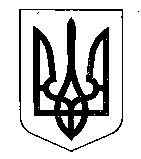 МІНІСТЕРСТВО ФІНАНСІВ УКРАЇНИНАКАЗ  від ______________                           Київ                                   № __________ Відповідно до статті 101 глави 9 розділу ІІ Податкового кодексу України, Положення про Міністерство фінансів України, затвердженого постановою Кабінету Міністрів України від 20 серпня 2014 року № 375,НАКАЗУЮ:1. Затвердити Порядок списання безнадійного податкового боргу платників податків, що додається.2. Визнати таким, що втратив чинність, наказ Міністерства доходів і зборів України від 10 жовтня 2013 року № 577 «Про затвердження Порядку списання безнадійного податкового боргу платників податків», зареєстрований у Міністерстві юстиції України 31 жовтня 2013 року за № 1844/24376.3. Департаменту забезпечення координаційно-моніторингової роботи в установленому порядку забезпечити:подання цього наказу на державну реєстрацію до Міністерства юстиції України;оприлюднення цього наказу.4. Цей наказ набирає чинності з дня його офіційного опублікування.5. Контроль за виконанням цього наказу покладаю на першого заступника Міністра Улютіна Д. В. та Голову Державної податкової служби України.Про затвердження Порядку списання безнадійного податкового боргу платників податківМіністр Сергій МАРЧЕНКО